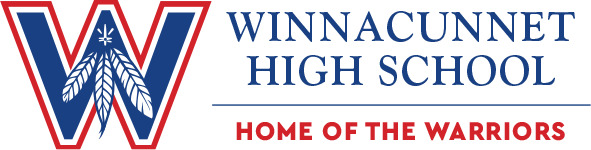 Welcome incoming Freshman and Parents. We look forward to having you join us as a Winnacunnet Warrior. This flyer should give you as much information as you need to be ready to play a Fall sport at Winnacunnet High School. We currently offer 32 Varsity sports, 13 Junior Varsity sports and 10 Freshman sports.Fall Sports: Football / Girls Volleyball / Girls Soccer / Boys Soccer / Unified Soccer / Golf                                Girls Cross Country / Boys Cross Country / Field Hockey / Cheerleading / Bass Fishing Winter Sports: Boys Swimming / Girls Swimming / Bowling / Wrestling / Boys Alpine Skiing Girls Alpine Skiing / Girls Basketball / Boys Basketball / Cheerleading / Boys Indoor Track    Girls Indoor Track / Boys Nordic Skiing / Girls Nordic Skiing / Coed Unified BasketballSpring Sports: Baseball / Boys Lacrosse / Girls Lacrosse / Girls Outdoor Track                   Boys Outdoor Track / Softball / Boys Tennis / Girls Tennis / Boys Volleyball FALL SPORT VARSITY COACHES:REQUIREMENTS TO PARTICIPATE IN ATHLETICS AT WHS:If any of these requirements are not met the student will not be able to participate in tryouts, practice or games. Health History Form: All athletes will need a Health History Form filled out and turned in to the Athletic Office with their physical exam.Physical Exam: A physical examination is required of all athletes prior to the first practice/tryout. Physical exams must take place June 1, 2020 or later for the 2020-2021 school year by a physician (medical doctor, primary care physician).Both of the above forms can be found at https://www.winnacunnet.org/athletics/ and emailed to jeaton@warriors.winnacunnet.org prior to the start of the season. Atlantic Orthopedics may be able to offer free physical exams, we will post those dates when they are announced.				FamilyID: All sport registrations take place on FamilyID. Parents/guardians must register their children on www.familyid.com before the first practice/tryout. Students who are not registered will not be able to participate. FamilyID will be open June 1, 2020 for the Fall Season. The parents/guardians are responsible for filling out this form completely and ensuring that any and all medical information concerning your child’s health, medical concerns, injuries, medications and allergies are reported to the Athletic Department, Athletic Trainer and coaches.Student Athlete Handbook: The handbook is written to help you better understand and appreciate the purpose and goals of the athletic program at Winnacunnet High School. Please read the booklet carefully and make sure you understand the commitment you are about to make. The handbook can be found on https://www.winnacunnet.org/athletics/  and when you register on FamilyID.Athletic Contract: The WHS Athletic Contract must be signed electronically before you are eligible to participate in any sport. This will be completed when you register on FamilyID.Scholastic Standing: The Winnacunnet High School Academic Eligibility Policy states that a student must pass a minimum of FIVE courses in the trimester immediately preceding the respective athletic season. IF the season spans two trimesters, the student must remain eligible based on the grades received during the subsequent marking period. Only courses that award credits count toward eligibility.All incoming freshman are immediately academically eligible for interscholastic participation in athletics for the FALL season. REGISTRATION INSTRUCTIONS FOR FAMILYID:Winnacunnet High School now offers online registration for our athletic programs through FamilyID. FamilyID is a secure registration platform that provides you with an easy, user-friendly way to register for our programs, and helps us to be more administratively efficient and environmentally responsible. When you register through FamilyID, the system keeps track of your information in your FamilyID profile. You enter your information only once for each family member for multiple uses and multiple programs.INFORMATION NEEDED TO REGISTER:It will be helpful to have the following information handy to allow for accurate completion of your online registration. Health Insurance Information, Doctor and Dentist Information, Emergency Contact Information REGISTRATION PROCESS:A parent/guardian should register his/her student athlete by using this link www.familyid.com/winnacunnet-high-schoolFollow these steps:To register for a sport, click on the link provided above. Scroll to the bottom of the page and click the registration link under the Programs. Next click on the green Register Now button and scroll, if necessary, to the Create Account/Log In green buttons. If this is your first time using FamilyID, click Create Account. Click Log In, if you already have a FamilyID account from WHS. Create your secure FamilyID account by entering the account owner’s First and Last names (parent/guardian), E-mail address and password. Select I Agree to the FamilyID Terms of Service. Click Create Account. You will receive an email with a link to activate your new account. (If you don’t see the email, check your E-mail filters (spam, junk, etc.).Click on the link in your activation E-mail, which will log you in to FamilyID.com.Once in the registration form, complete the information requested. All fields with a red* are required to have an answer. Click Continue button when your form is complete. Review your registration summary. At any time, you may login at www.familyid.com to update your information and to check your registration(s).To view the completed registration, select “Registration” tab on the blue bar. If you have further questions, feel free to contact the Athletic Office 926-9604. SUPPORT:If you need assistance with registration, contact FamilyID at: support@familyid.com or 888-800-5583 x1. Support is available 7 days per week and messages will be returned promptly. SportCoachEmailFootballRyan Francoeur rfrancoeur@warriors.winnacunnet.orgBoys SoccerNick Rowelsckeeper40@yahoo.comGirls SoccerNick O’Briennobrien@warriors.winnacunnet.orgCheerleadingKally Keefekally3ent@live.comField HockeyHeidi Handnussin4@aol.comGolfPat Snowpsnow@warriors.winnacunnet.org Boys Cross CountryRichard Osborneozzie522@gmail.comGirls Cross CountryJason Saltmarshjsaltmarsh@warriors.winnacunnet.orgGirls VolleyballBen Molnarbjmlbm@gmail.comBass Fishing